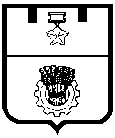 ВОЛГОГРАДСКая городская думаРЕШЕНИЕ400066, г. Волгоград, ул. Советская, 9                                                                           тел. (8442) 33-26-55, факс (8442) 55-17-13от 09.10.2013 № 2/43О назначении исполняющим обязанности главы администрации Волгограда первого заместителя главы администрации Волгограда А.В.КореньковаРуководствуясь статьями 26, 38 Устава города-героя Волгограда, на основании решения Волгоградской городской Думы от 16.09.2013 № 1/6 «Об избрании главы муниципального образования – главы Волгограда» Волгоградская городская Дума РЕШИЛА:1. Назначить исполняющим обязанности главы администрации Волгограда первого заместителя главы администрации Волгограда Коренькова Алексея Викторовича до назначения главы администрации Волгограда по контракту, заключаемому по результатам конкурса на замещение должности главы администрации Волгограда.2. Администрации Волгограда опубликовать настоящее решение в официальных средствах массовой информации в установленном порядке.3. Настоящее решение вступает в силу со дня его принятия.4. Контроль за исполнением настоящего решения возложить на И.А.Кареву – заместителя главы Волгограда.Глава Волгограда									      И.М.Гусева